Borosilicate Glass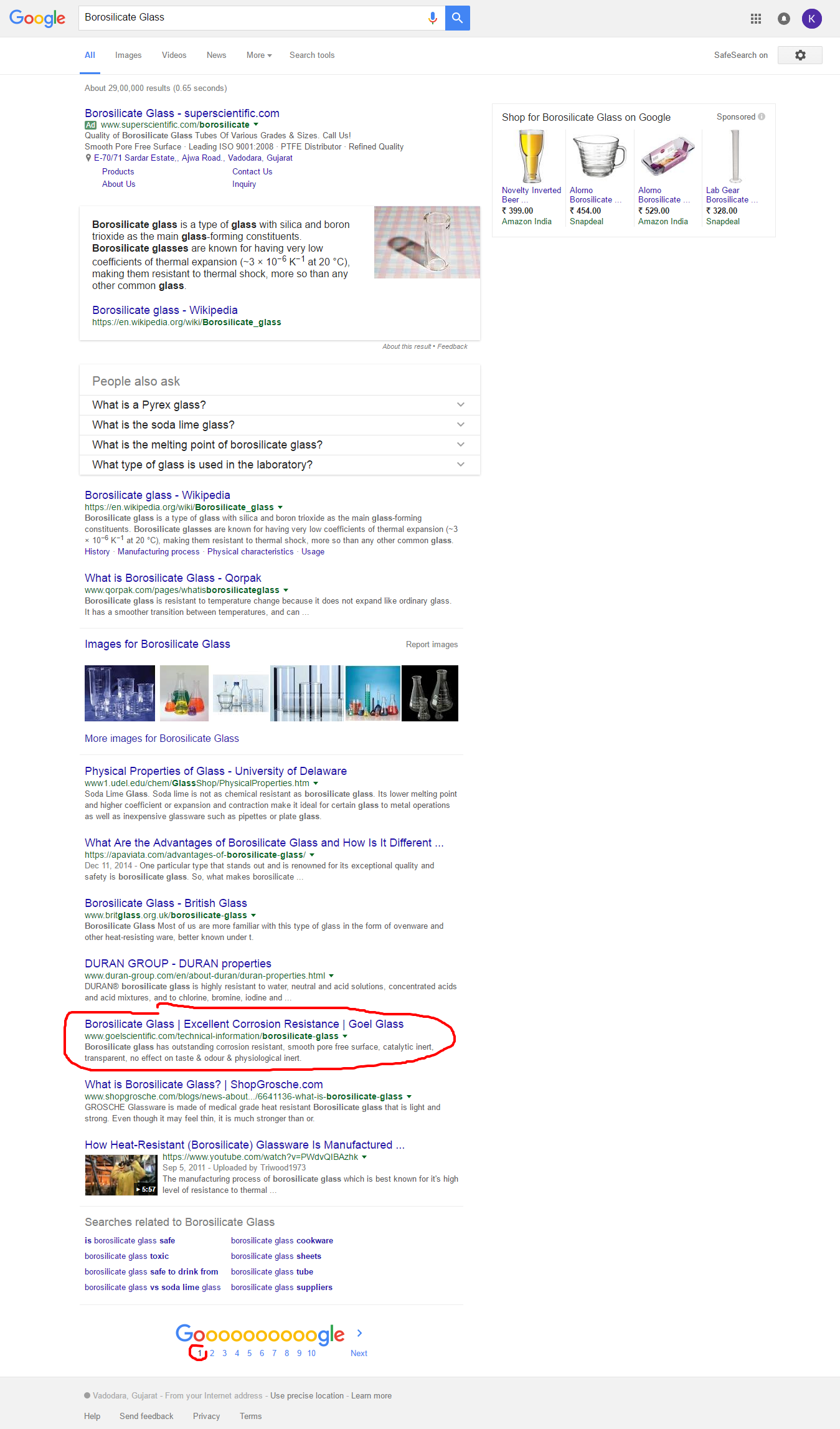 Scientific Glassware 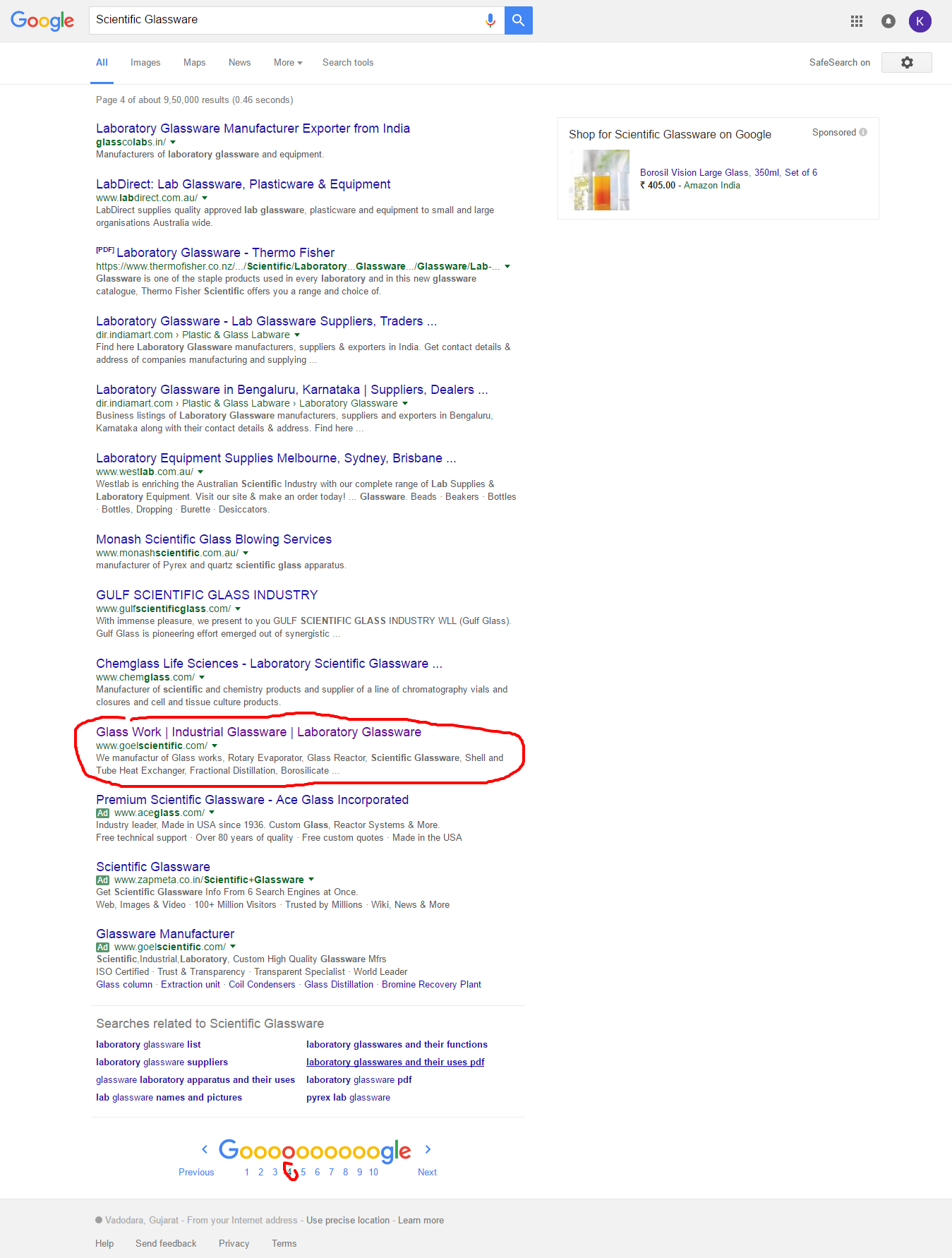 Kilolab 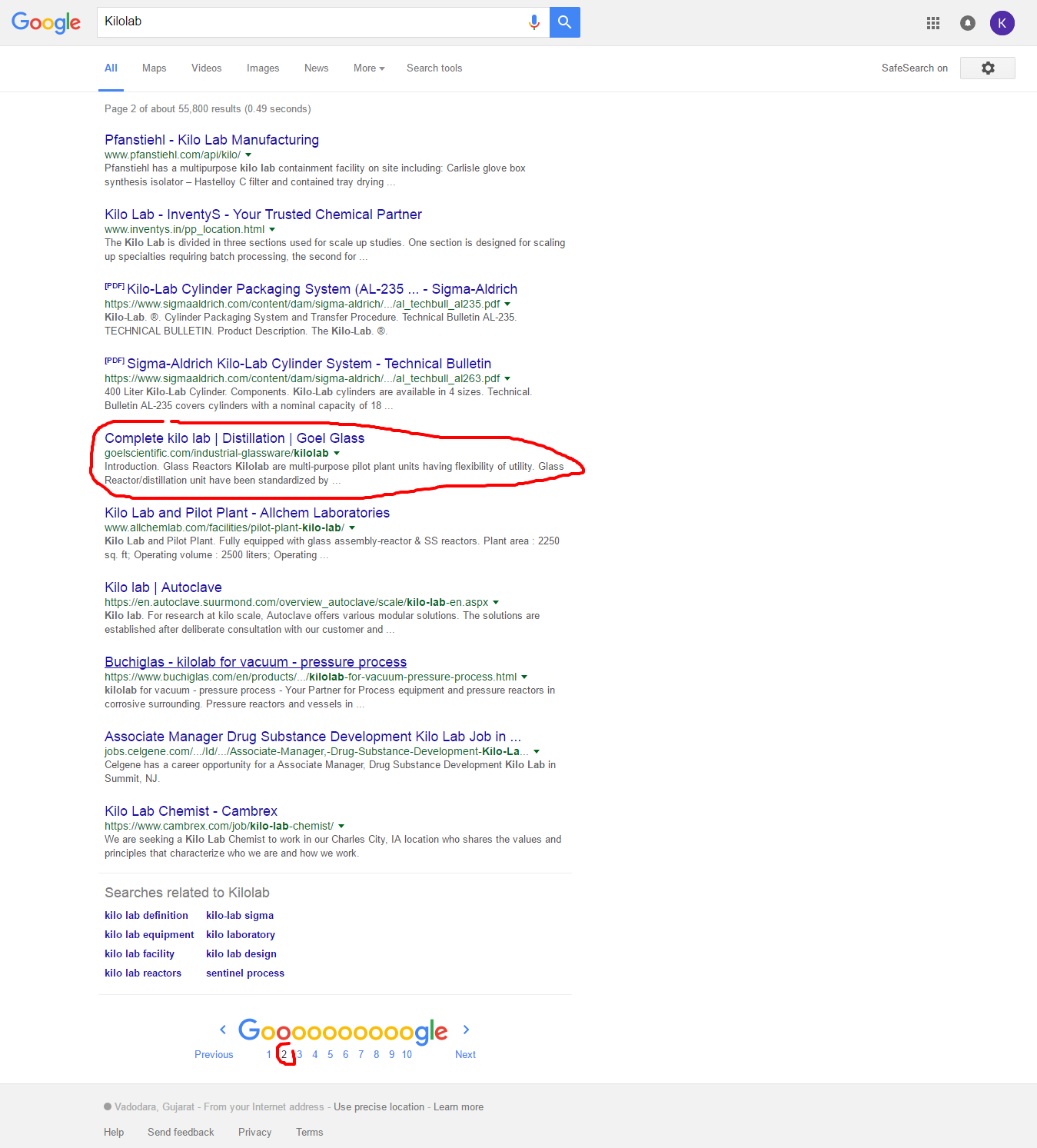 Vacuum Evaporator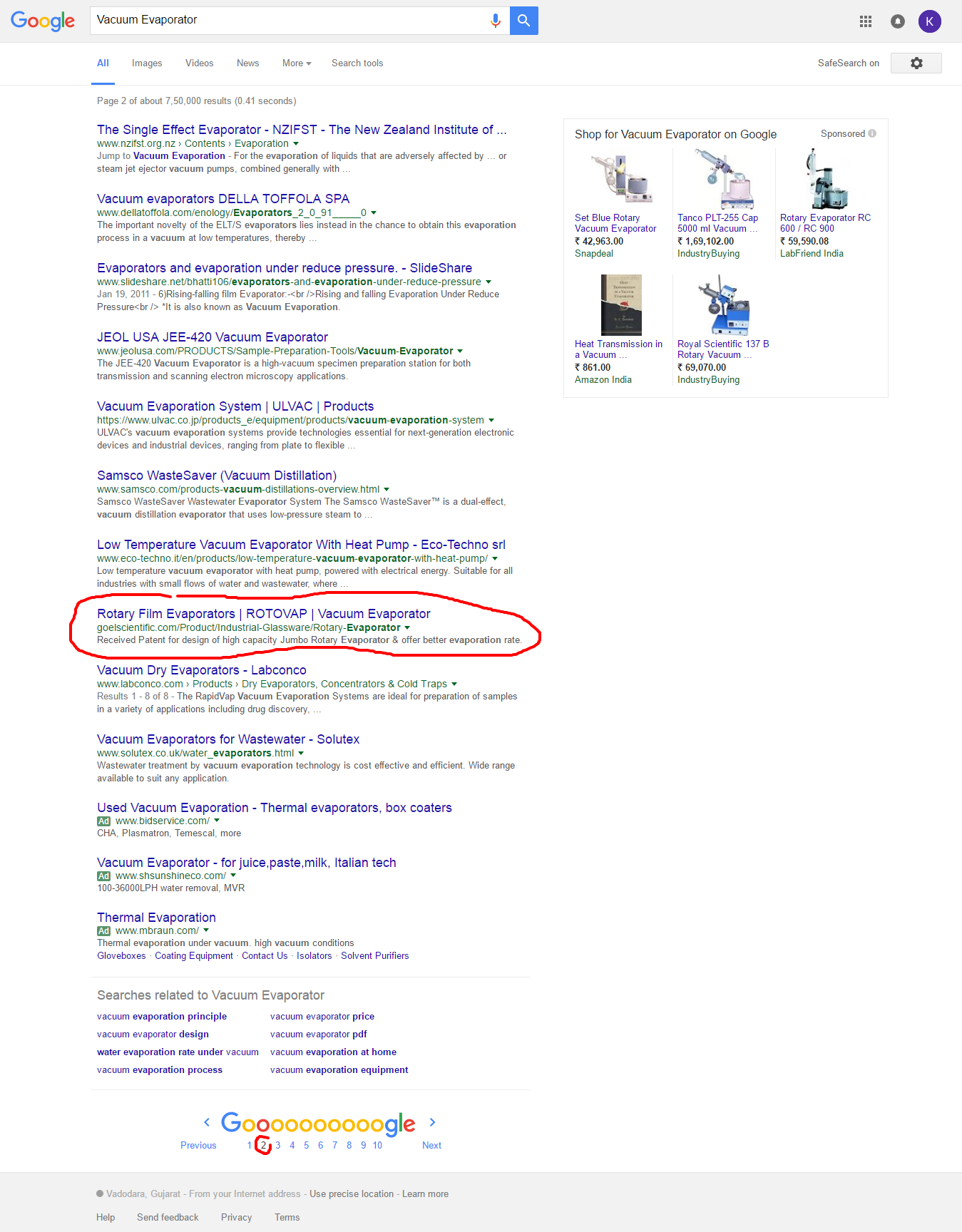 Glass Reactor 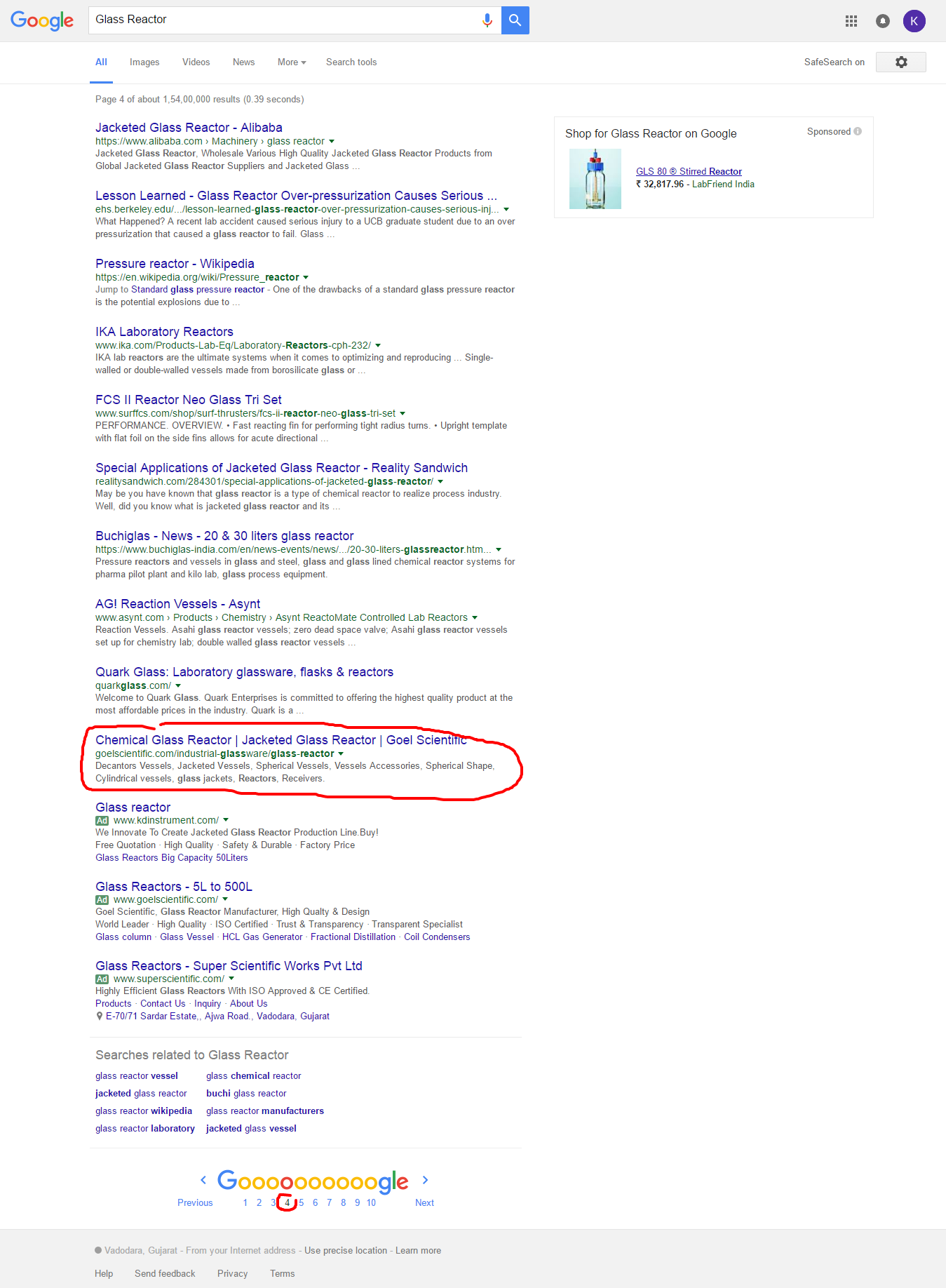 Glass Blowing 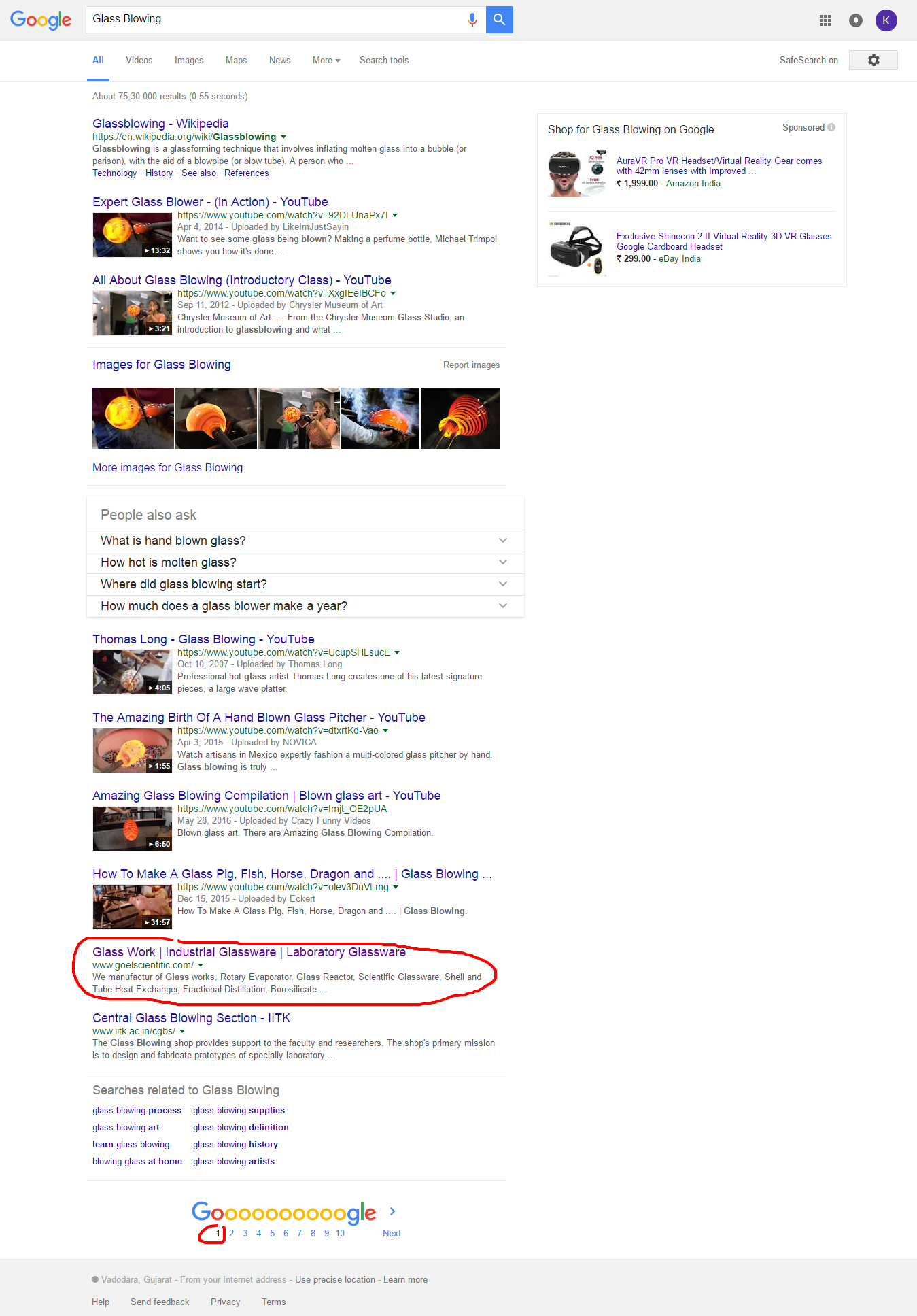 Scientific Glass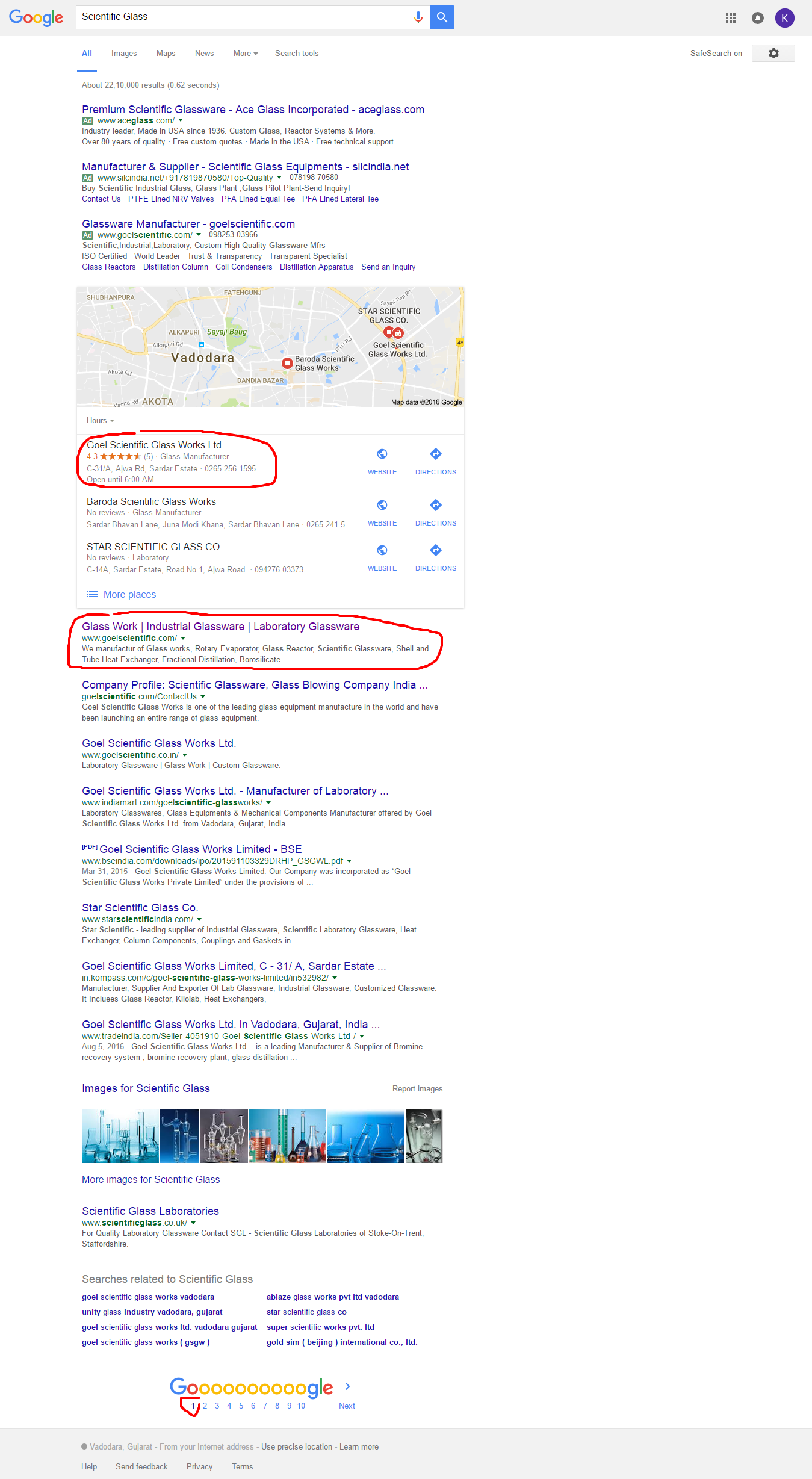 Scientific Glassware India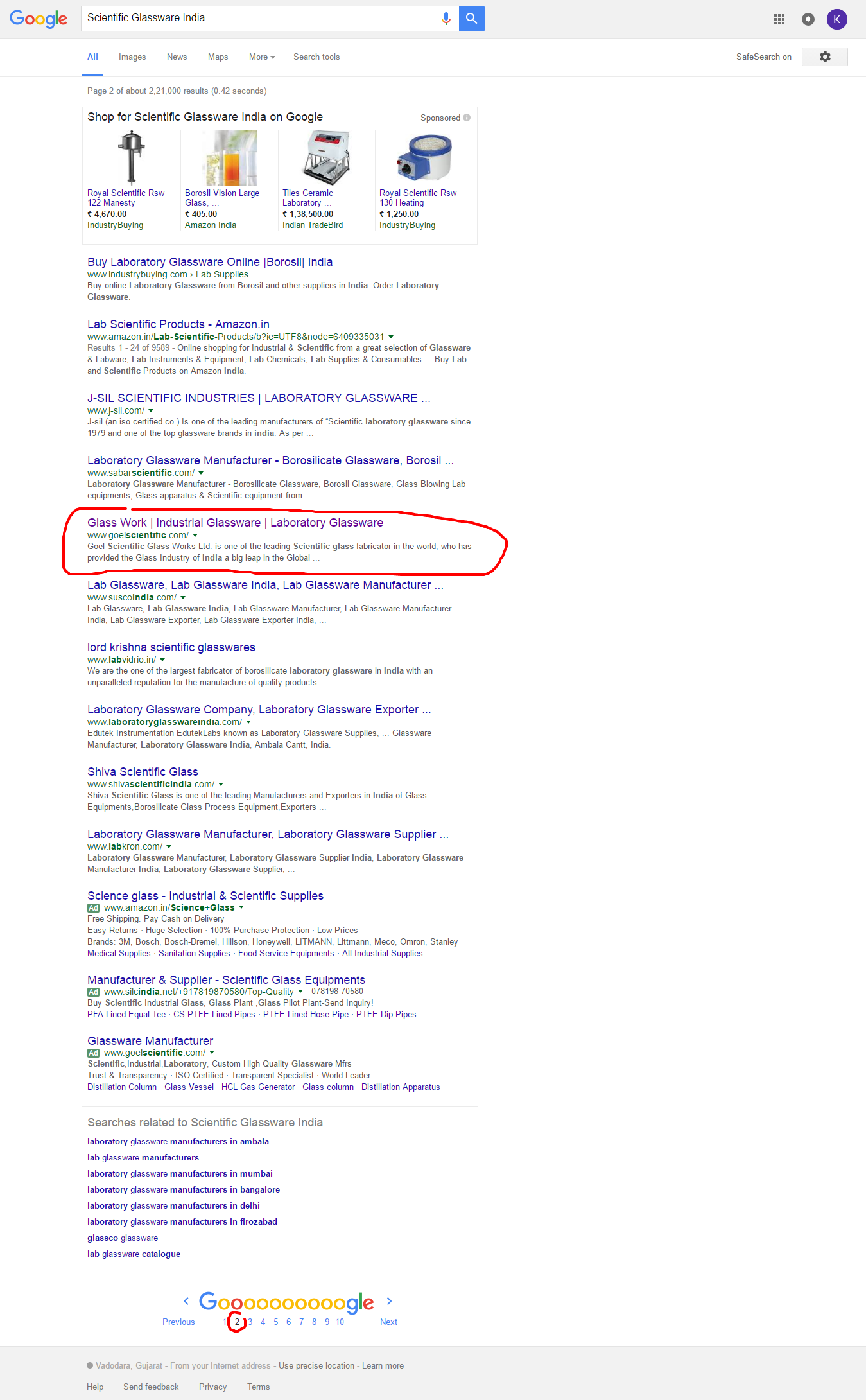 